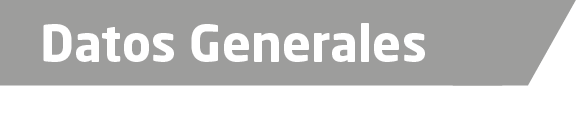 Nombre Alejandro Celerino Rivas Campos Grado de Escolaridad Doctorado en Derecho Procesal ConstitucionalCédula profesional (Maestría) En trámiteTeléfono de Oficina 8122740Correo Electrónico guilli1975@hotmail.comDatos GeneralesForm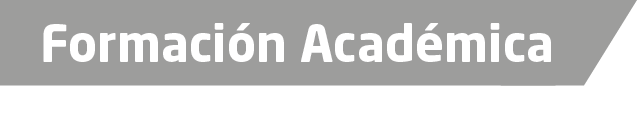 1999-2003Licenciatura en Derecho, Universidad Hernán Cortés.2004-2006Maestría en Gobierno y Asuntos Públicos Universidad Eurohispanoamericana2013- 2015Doctorado en Derecho Procesal Constitucional-2016Tray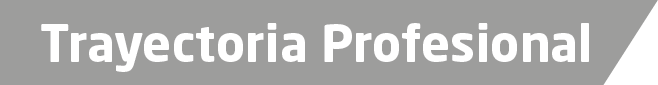 1995-2000Oficial Secretario Adscrito a la Agencia Segunda del Ministerio PúblicoInvestigador de esta ciudad.2000-2002Oficial Secretario Adscrito a la Agencia Cuarta del Ministerio PúblicoInvestigador de esta ciudad.2002-2004Oficial Secretario en la Fiscalía Especializada en Delitos Cometidos porServidores Públicos en esta ciudad.2004Agente del Ministerio Público Conciliador e Investigador en Tuxpan, Veracruz2004- 2006Agente del Ministerio Público Segundo Investigador en Poza Rica, Veracruz.2006- 2009Agente del Ministerio Público Segundo Investigador en la ciudad de Tuxpan, Veracruz2009- 2010Agente del Ministerio Público Adscrito a los Juzgados Primero y Segundo de Primera Instancia en Tuxpan, Veracruz2010- 2012Agente del Ministerio Público Investigador en Coatepec, Veracruz2012- 2013Agente del Ministerio Público Tercero  Investigador en Minatitlán, Veracruz.2013- 2015Jefe del Departamento de Investigaciones Ministeriales de la Unidad Especializada en Combate al Secuestro.2015 a la fecha Fiscal Especializado en la Unidad Especializada en Combate al Secuestros de Conocimiento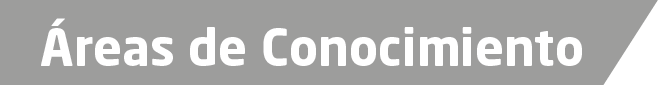 Derecho Penal, Constitucional, Amparo.